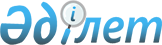 О мерах по реализации Закона Республики Казахстан от 5 июля 2008 года "О внесении изменений и дополнений в некоторые законодательные акты Республики Казахстан по вопросам туристской деятельности"Распоряжение Премьер-Министра Республики Казахстан от 8 августа 2008 года N 208-p



      1. Утвердить прилагаемый перечень нормативных правовых актов, принятие которых необходимо в целях реализации 
 Закона 
 Республики Казахстан от 5 июля 2008 года "О внесении изменений и дополнений в некоторые законодательные акты Республики Казахстан по вопросам туристской деятельности" (далее - перечень).




      2. Министерству туризма и спорта Республики Казахстан:




      1) разработать и в установленном порядке внести в Правительство Республики Казахстан проекты нормативных правовых актов согласно перечню;




      2) принять соответствующие ведомственные нормативные правовые акты и проинформировать Правительство Республики Казахстан о принятых мерах.


      Премьер-Министр                            К. Масимов


Утвержден          



распоряжением Премьер-Министра



Республики Казахстан     



от 8 августа 2008 года N 208-р




               


Перечень нормативных правовых актов,





         


принятие которых необходимо в целях реализации





         


Закона Республики Казахстан от 5 июля 2008 года





  


"О внесении изменений и дополнений в некоторые законодательные





  


акты Республики Казахстан по вопросам туристской деятельности"



      

Примечание:




      МТС - Министерство туризма и спорта Республики Казахстан

					© 2012. РГП на ПХВ «Институт законодательства и правовой информации Республики Казахстан» Министерства юстиции Республики Казахстан
				
N



п/п

Наименование



нормативного



правового акта

Форма акта

Государствен-



ный орган,



ответственный



за исполнение

Срок



испол-



нения

1

2

3

4

5

1.

Об утверждении Правил



предоставления



туристских услуг

Постановление



Правительства



Республики



Казахстан

МТС

Август



2008



года

2.

Об утверждении типового



договора на туристское



обслуживание

Постановление



Правительства



Республики



Казахстан

МТС

Август



2008



года

3.

Об утверждении общих



требований к профес-



сиональной подготовке,



переподготовке и



повышению квалификации



специалистов в области



туризма

Постановление



Правительства



Республики



Казахстан

МТС

Август



2008



года

4.

О внесении изменений и



дополнений в некоторые



решения Правительства



Республики Казахстан

Постановление



Правительства



Республики



Казахстан

МТС

Август



2008



года

5.

Об утверждении Правил



классификации мест



размещения туристов

Приказ МТС

МТС

Август



2008



года

6.

Об утверждении Правил



переподготовки и



повышения квалификации



специалистов в области



туристской деятельности

Приказ МТС

МТС

Август



2008



года

7.

Об утверждении Правил



формирования и ведения



государственного реестра



лиц, осуществляющих



туристскую деятельность



и государственного



реестра туристских



маршрутов и троп

Приказ МТС

МТС

Август



2008



года

8.

О внесении изменений



и дополнений в приказ



Министра туризма и



спорта Республики



Казахстан от 20 ноября



2007 года N 1-2/180 "О



ведомствах Министерства



туризма и спорта



Республики Казахстан"

Приказ МТС

МТС

Август



2008



года
